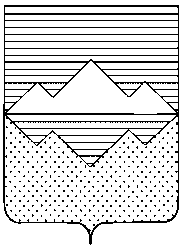 АДМИНИСТРАЦИЯМЕЖЕВОГО ГОРОДСКОГО ПОСЕЛЕНИЯЧЕЛЯБИНСКОЙ ОБЛАСТИПОСТАНОВЛЕНИЕОт «13» ноября 2019 года № 152п. МежевойВ соответствии с Федеральным законом от 06.10.2003 № 131-ФЗ «Об общих принципах организации местного самоуправления в Российской Федерации», Жилищным Кодексом российской Федерации, Уставом Межевого городского поселения, в целях реализации мероприятий по переселению граждан из аварийного жилищного фонда,ПОСТАНОВЛЯЮ:Утвердить Положение «О порядке переселения граждан из аварийного жилищного фонда в муниципальном образовании «Межевое городское поселение» (прилагается).Обнародовать настоящее постановление и обеспечить его размещение на официальном сайте Администрации Саткинского муниципального района в информационно телекоммуникационной сети «Интернет».Настоящее постановление вступает в силу с момента его официального опубликования.Контроль за исполнением настоящего постановления возложить на заместителя Главы администрации муниципального образования «Межевое городское поселение» Глава  Межевого городского поселения                                                  Н.Б. ЕвдокимовУТВЕРЖДЕНОпостановлением администрацииМежевого городского поселенияот «____» ________2019 г. № ___Положениео порядке переселения граждан из аварийного жилищного фонда в муниципальном образовании «Межевого городское поселение»1.Общие положенияНастоящее Положение разработано в целях реализации мероприятий по переселению граждан из аварийного жилищного фонда, также в целях соблюдения законодательства при организованном переселении граждан из аварийного жилищного фонда, находящегося на территории муниципального образования «Межевое городское поселение».1. Настоящее Положение устанавливает условия и порядок переселения граждан из  аварийного жилищного фонда в муниципальном образовании «Межевое городское поселение»2. Условия переселения граждан из аварийного жилищного фонда2.1. Жилое помещение признается аварийным, если его техническое состояние перестает удовлетворять заданным эксплуатационным требованиям, то есть становится непригодным для проживания в соответствии с Положением о признании помещения жилым помещением, жилого помещения непригодным для проживания, многоквартирного дома аварийным и подлежащим сносу или реконструкции», утвержденным Постановлением Правительства РФ от 28.01.2006 № 47 (далее – Положение). Высокий физический и моральный износ сооружения не позволяет сделать его пригодным для жилья путем реконструкции (восстановления) и влечет применение исключительных градостроительных мер — сноса.2.2. Жилые дома (жилые помещения), отнесенные к категории аварийных, вносятся в Реестр аварийного жилищного фонда по муниципальному образованию "Межевое городское поселение".2.3. Переселение граждан из аварийного жилого дома (жилого помещения) производится согласно жилищному законодательству, после признания его в установленном порядке непригодным для проживания.2.4. Администрация муниципального образования «Межевое городское поселение» определяет очередность и сроки сноса аварийного жилищного фонда, непригодного для проживания, и организует работу по переселению граждан.2.5. Переселение граждан из аварийного жилищного фонда производится при наличии финансирования на эти цели за счет целевых ассигнований из местного бюджета, а также средств областного бюджета.3. Порядок переселения граждан из аварийного жилищного фонда3.1. При переселении из аварийного жилищного фонда правом получения благоустроенного жилого помещения обладают следующие категории граждан:- собственники жилых помещений вне зависимости от наличия регистрации проживания;- наниматели, проживающие в аварийном жилом помещении на основании договора социального найма.3.2. Предоставляемое гражданам жилое помещение, в связи с переселением из  аварийного жилищного фонда, в соответствии с жилищным законодательством должно быть благоустроенным и отвечать установленным санитарным и техническим требованиям, равнозначным по общей площади, ранее занимаемому жилому помещению и находиться в границах поселения.3.3. Граждане, имеющие одно жилье в муниципальном жилищном фонде, непригодном для проживания, и проживающие в нем на условиях социального найма, имеют право при переселении на внеочередное получение бесплатного благоустроенного жилья.3.4. С нанимателями жилых помещений в аварийном жилищном фонде, непригодном для проживания, переселяемых в другое жилое муниципальное помещение, заключается договор социального найма.3.5. Собственникам жилых помещений в аварийном жилищном фонде другое жилье предоставляется в собственность путем подписания договора мены (жилого помещения) и акта приема-передачи, с последующей регистрацией права собственности на предоставленную квартиру.3.6. Рассмотрение документов по переселению граждан осуществляется администрацией муниципального образования «Межевое городское поселение» межведомственной комиссией, путем сбора документов, проверки наличия всех необходимых документов для регистрации, наличия согласия нанимателя, собственника и всех совершеннолетних членов семьи. Необходимая информация о зарегистрированных правах собственности на другое жилье запрашивается в органах БТИ, Росреестре.3.7. Перед предоставлением жилых помещений граждане должны представить необходимые документы, перечисленные в пункте 3.8. относящиеся к решению вопроса предоставления благоустроенного жилого помещения взамен признанного непригодным для постоянного проживания, а также письменное обязательство всех совершеннолетних членов семьи об освобождении ими ранее занимаемого помещения.3.8. Граждане, получившие уведомление о переселении из занимаемых ими аварийных жилых помещений, представляют следующий перечень документов:а) заявление на переселение из аварийного жилья;б) копии документов, удостоверяющих личность нанимателя, собственника аварийного жилого помещения, членов их семей и бывших членов их семей, за которыми сохранилось право пользования и владения жилым помещением, свидетельство о рождении детей в возрасте до 14 лет;в) выписка из карточки поквартирного учета или из домовой книги с указанием фамилий членов семей нанимателей, собственников жилья и бывших членов их семей, с указанием степени родства и даты регистрации по месту проживания;г) документ, подтверждающий право собственности на жилое помещение (дополнительно копия);д) договор социального найма - для нанимателей жилых помещений;е) документы, подтверждающие родственные отношения (свидетельство о заключении брака, судебное решение и признании членом семьи и т. п.) (дополнительно копия);ж) справку из учреждения государственной регистрации прав на недвижимое имущество и сделок с ним на территории муниципального района, из БТИ о наличии приватизированного жилья, перечисленного в выписке из карточки поквартирного учета или домовой книги (дополнительно копия);з) справку об отсутствии задолженности по оплате за жилье и коммунальные услуги.3.9. Межведомственная комиссия по рассмотрению документов о переселении граждан из аварийного жилищного фонда (далее — Комиссия) создается постановлением администрации Межевого городского поселения в соответствии с нормативно-правовым требованиями и работает на основании Положения о комиссии по переселению граждан из аварийного жилищного фонда на территории Межевого городского поселения и настоящего Положения.3.10. Межведомственная комиссия в 2-х недельный срок рассматривает представленные документы, оформляет заключение о переселении граждан, формирует списки в зависимости от сроков сноса аварийных домов и направляет заключение вместе с документами в жилищно-бытовую комиссию администрации для подготовки проекта постановления о предоставлении квартир переселяемым гражданам.3.11. После признания жилого дома аварийным и подлежащим сносу не допускается:- регистрация граждан по месту жительства в аварийный жилой дом;- изменения порядка пользования жилым помещением;- переоборудование помещений и возведение пристроек;- приватизация жилых помещений.3.12. Очередность переселения граждан из аварийного жилья устанавливает администрация городского поселения в соответствии с реестром аварийного жилищного фонда на территории городского поселения с учетом очередности признания жилого дома аварийным и подлежащим сносу.3.13. Очередность сноса аварийных жилых домов определяется администрацией городского поселения и  зависит от реализации мероприятий по переселению граждан.3.14. При необоснованном отказе граждан от вселения в предоставляемое жилое помещение и освобождения занимаемых ими помещений они подлежат переселению в судебном порядке.3.15. Документы по признанию жилого дома аварийным и подлежащим сносу предоставляются в администрацию Саткинского муниципального района для формирования реестра аварийного жилищного фонда на территории Саткинского муниципального района и внесения сведения о признанных аварийных жилых домов в автоматизированную информационную систему АИС «Реформа ЖКХ».3.16. В случае передачи полномочии муниципального образования «Межевое городское поселение» муниципальному образованию «Саткинский муниципальный район» формируется жилищный фонд путем приобретения жилых помещений (благоустроенных квартир) на вторичном рынке, путем инвестирования в строительство многоквартирных жилых домов с целью  предоставления гражданам для переселения из аварийного жилищного фонда.Об утверждении Положения «О порядке переселения граждан из аварийного жилищного фонда в муниципальном образовании «Межевое городское поселение»»  